3 avocados, ripe1/2 small onion, finely diced2 Roma tomatoes, diced3 tbsp, fresh cilantro, chopped1 jalapeno pepper, seeds removed and finely diced2 garlic cloves, minced1 lime, juiced1/2 tsp sea saltSlice the avocados in half, remove the pit and skin and place in a mixing bowl. Mash the avocado with a fork and make it as chunky or smooth as you'd like.Add the remaining ingredients and stir together.Definitely use fresh limes rather than lime juice in a bottle. The flavor difference is worth it. Nice to meet you! I’m Dr. Awesome......and I’m here to help you live a healthier life through specific Chiropractic Correction, Exercises, Nutrition, and Rehabilitative Care.  Whether you have daily aches and pains…You want to sleep and function better…You would like to have a healthier lifestyle…You would like to lose some excess weight…You’ve been injured in an accident…I am here for  you.  Through chiropractic, I have helped my community function better without the use of medications or surgery.  I look  forward to helping you reach your physical fitness and health goals, too.Dr. Awesome D.C.Board Certified Chiropractor PHONE NUMER HEREAdd Dr.’s Picture.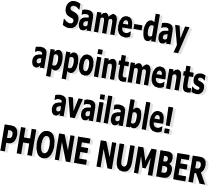 